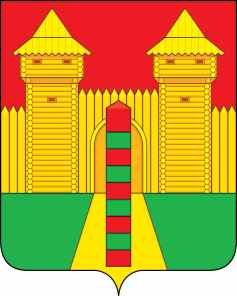 АДМИНИСТРАЦИЯ  МУНИЦИПАЛЬНОГО  ОБРАЗОВАНИЯ «ШУМЯЧСКИЙ   РАЙОН» СМОЛЕНСКОЙ  ОБЛАСТИПОСТАНОВЛЕНИЕот 01.03.2022г. № 80        п. ШумячиВ соответствии с постановлением Администрации Смоленской области от 28.11.2013г. № 974 «Об утверждении областной государственной программы                    «Социальная поддержка граждан, проживающих на территории Смоленской                     области», постановлением Администрации Смоленской области от 26.03.2014г.                  № 213 «Об утверждении Порядка организации работы по улучшению жилищных условий молодых семей», определяющим порядок постановки на очередь и                           получение субсидий, в связи с выдачей свидетельства о праве на получение                           социальной выплаты на приобретение жилого помещения или создание объекта                     индивидуального жилищного строительства от 28.02.2022г. МС № 337, Администрация муниципального образования «Шумячский район»                       Смоленской областиП О С Т А Н О В Л Я Е Т:1. Исключить из списка молодых семей - участников областной                               государственной программы «Социальная поддержка граждан, проживающих на               территории Смоленской области» семью Поляковой Кристины Леонидовны,                        проживающую по адресу: 216410, Смоленская область, п. Шумячи, улица                             Октябрьская, дом 8,  в составе четырёх человек.2. Контроль за исполнением настоящего постановления возложить на                        начальника Отдела по культуре и спорту Администрации муниципального                           образования «Шумячский район» Смоленской области Т.Г. Семенову.Глава муниципального образования                                                                            «Шумячский район» Смоленской области                                                А.Н. ВасильевОб исключении из списка молодых  семей – участников областной                 государственной программы                      «Социальная поддержка граждан, проживающих на территории                     Смоленской области»